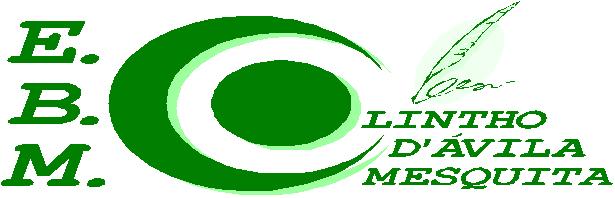 Relatório de atividades impressas não presenciais durante pandemia de Pré Escolar ao 5º ano dos Professores Regentes.Data: 27/04/2020 a  03/07/2020Turmas:                                                              03 Pré-escolar I = 62                         1º ano I e II = 29               3º ano I = 12        03 Pré-escolar II  = 54                       2º ano I e II = 31               4º ano I e II = 35                 5º ano I = 19                                Relatório de atividades impressas não presenciais por disciplina durante pandemia.Data: 27/04/2020  a  03/07/2020Série/ano: Pré I = 62 Alunos		                               Série/ano: Pré II= 54 AlunosSérie/ano: 1º I e II= 29 Alunos		                               Série/ano: 2º I e II= 31 AlunosSérie/ano: 3º = 12 Alunos		                               Série/ano: 4º I e II=  35 AlunosSérie/ano: 5º=  19 AlunosRelatório de atividades impressas não presenciais por disciplina durante pandemia.Série/ano: 6º ano = 26 alunosData: 27/04/2020  a  03/07/2020Relatório de atividades impressas não presenciais por disciplina durante pandemia.Série/ano: 7º ano I e II = 29 alunosData: 27/04/2020  a  03/07/2020Relatório de atividades impressas não presenciais por disciplina durante pandemia.Série/ano: 8º ano = 16 alunos.Data: 27/04/2020  a  03/07/2020Observação: O número representado no gráfico referente as atividades não realizadas corresponde ao aluno que já foi encaminhado ao Conselho Tutelar.Relatório de atividades impressas não presenciais por disciplina durante pandemia.Série/ano: 9º ano = 19 AlunosData: 27/04/2020  a  03/07/2020